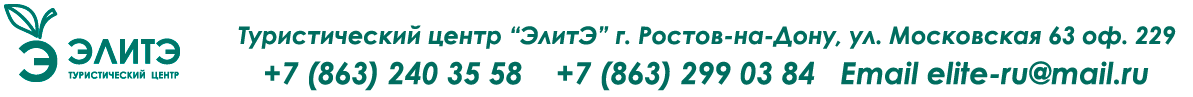                                                                                                                         8928 135 46 13  Элеонора ГеоргиевнаN E W!!!                 ВЕСЕЛЫЙ МАЙ в краю магнолий!!!            ALEAN FAMILY RESORT & SPA SPUTNIK 3*  г.Сочи                     «Ультра все включено!»  на самом берегу моряРазмещение детей до 12 лет на дополнительном месте бесплатно Стоимость со скидкой по АКЦИИ раннее бронирование до 28.02.2019г
         с 01.05.19г по 05.05.19г -4суток           2-местн.стандарт              11500руб/чел  -   за заезд           2-хместн.супериор            13300руб/чел  -   за заезд       с 08.05.19г  по 12.05.19г, -4 суток             2-хместн. стандарт          10800руб/чел  -  за заезд            2-хместн.супериор           12600руб/чел  -  за заезд                                                                              Расчетный час: 12:00 часВ СТОИМОСТЬ ВХОДИТ• питание по системе «Ультра Все включено»: 3-х раз. питание шв.стол, детский зал для детей 0-3, шведская линия для детей 4- 7лет; Cocktail Bar 11:00 - 23:00 пунш, сангрия;Бар  «Балкон» с 11:00- 23:00   Алкогольные напитки: пиво , вино в ассортименте, вермут, виски, коньяк, водка;Снек- бар Lе Paradis с 11:00 – 18:00  безалкогольные напитки:кофе,чай,вода,прохладительные напитки, бургер,сэндвич, блинчики по-французки, соусы, мороженое в ассортименте  - открытый подогреваемый бассейн;• акватермальная зона: хамам, 2 финские сауны• фитнес клуб , тренажерный зал• ежедневная анимация: взрослая, детская, спортивная• детские игровые площадки и  клубы по возрастам, аэрохоккей, бильярд• спортивные площадки: теннисный корт, волейбол, мини-футбол с искусственным покрытием• прокат: спортивный инвентарь: мячи, ракетки для настольного тенниса и  бадминтона, палки для скандинавской ходьбы; настольные игры• WI-FI  на всей территории и  в номерах ОЧЕНЬ РЕКОМЕНДУЕМ!